Program za dijagnostiku štetnih organizama i zaštitu zdravlja šumskog biljaIzveštajNovembar 2017SADRŽAJOsnova FPM	2	Uvod	2	Šifrarnik	2	Vrsta insekta - 31610	3	Grupa defolijatora - 31611	10	Fitopatološka oboljenja - 31612	10	Vrsta abioticke štete - 31616	13	Faza razvoja gubara - 31619	13	Visina položenih legala - 31617	14	Oblik legla - 31618	14	Stepen oštećenja - 31620	14	Nacin kontrole brojnosti potkornjaka - 31624	14	Generacija potkornjaka - 31626	15	Vrsta feromona - 32627	15	Tip klopke - 32628	15	Intenzitet napada potkornjaka - 32629	15	Intenzitet napada (za hrastove defolijatore) - 31613	15	Intenzitet napada - 31614	16	Stepen oštećenja od insekata - 31615	16	Preporučene mere - 31621	16	Način tretiranja - 31622	16	Prognoza - 31623	16	Baze podataka	17	Instalacija programa	18	Izrada programa	18	Opcije za unos podataka	18	Ažuriranje verzije programa	19	Razmena podataka	19	Uputstvo za korišćenje	20	Obuka korisnika	20	Podrška	20Osnova Integrator	21	Baza podataka osnova gazdovanja šumama	21	Program “Osnova”, verzija “integrator”	21Osnova FPMUvodDijagnostika štetnih organizama i zaštite zdravlja šumskog bilja u informacionom smislu predstavlja podsistem informacionog sistema za šume Srbije.  Ovaj podsistem se u značajnoj meri nadovezuje na postojeći sistem sastojinske inventure i stanja šuma (baza podataka „osnova“) i isti dopunjuje odgovarajućim informacijama koje se odnose na promene u zdravstvenom stanju šuma. Iz tog razloga, program Osnova FPM (Forest protection monitoring) predstavlja samostalani modul u okviru programskog paketa za planiranje i gazdovanje šumama. Program omogućuje unos, obradu i distribuciju podataka od značaja za zaštitu šuma. Program je baziran se na Windows operativnom sistemu. Izrađen je kao desktop aplikacija na Microsoft „Net“ platformi. Podaci se mogu skladištiti u MS SQL server ili MS Access bazu podataka.  Program sadrži integrisanu opciju za prikazivanje (viewer) geografskih informacija koje su uskladištene u Microsoft SQL Server bazu podataka (Geometry tip podataka) Za prikazivanje geografskih infromacija intergisane se open source procedure MapWinGis.Pored Windows operativnog sistema, za puno korišćenje programa poželjna je upotreba MS OFFICE paketa. Naime, program za formiranje izlaznih tabela i njihovo šrampanje koristi Excel i Word kao podlogu. Program može da radi na Ćiriličnom i latiničnom pismu.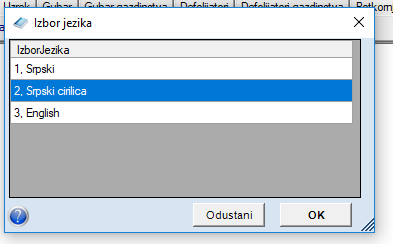 Prevod korisničkog interfejsa i šifrarnika na engleski jezik je delimičan. Potpuni prevod je moguć ali nije zahtevan od strane naručioca.ŠifrarnikŠifrarnik je sastavni deo programa. Šifrarnik je formiran kao dopuna postojećeg šifrarnika koji se koristi za potrebe planiranja gazdovanja šumama. Isti šifrarnik koriste sve aplikacije za oblast gazdovanja šumama (osnova, doznaka, izvodjački plan, evidencija radova, monitoring zdravstvenog stanja). Šifrarnik je u formatu ACCES baze podataka i ima naziv  „sifreSR.mdb“. Radi lakšeg prepoznavanja, za najznačajnije vrste insekata i gljiva u šifrarnik su ugrađene i fotografije.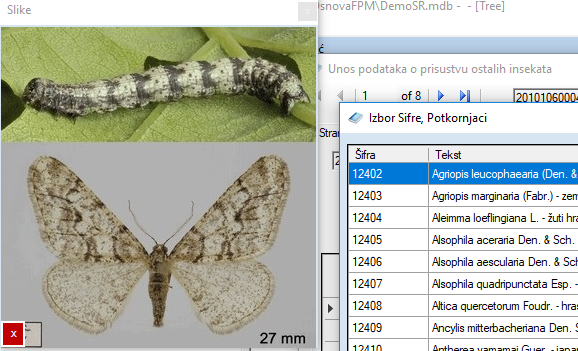 Šifrarnik se nalazi u instalacionom paketu, tako da nakon instaliranja programa korisnik raspolaže sa kodovima koji su neophodni za opisivanje atributa iz oblasti dijagnostika štetnih organizama i zaštite zdravlja šumskog bilja. U koliko su potrebne dopune i izmene u šifrarniku, korisnici novi šifrarnik mogu da preuzmu  opcijom iz programa.Vrsta insekta - 31610Šifra	tekst šifre11301	Andricus collari (Htg.).11302	Andricus hungaricus (Htg.).11401	Lepyrus palustris Scop. - topolin surlaš12101	Chaetophorella aceris (L.) - javorova lisna vaš12102	Chaitophorus leucomelas Koch. - topolina lisna vaš12103	Chaitophorus populeti Panzer - topolina lisna vaš12104	Corythucha ciliata Say - platanova mrežasta stenica12105	Corythucha arcuata Say- hrastova mrežasta stenica12106	Eriosoma ulmi (L.)12107	Eucallipterus tiliae (L.) - lipina lisna vaš12108	Phyllaphis fagi (L.) - bukvina lisna vaš12201	Dasineura crataegi (Winn.) -Cecidomyiidae12202	Didymomyia tiliacea (Bremi) - lipina muva galica12203	Hartigiola anullipes Hartig - muva galica12204	Mikiola fagi (Htg.) - bukvina muva galica12205	Neuroterus quercusbaccarum (L.)12206	Psyllophis fraxini L. - jasenova lisna buva12207	Tetraneura ulmi (L.)12301	Caliroa annulipes (Klug.) - hrastov lisni miner12302	Parectopa robiniella Cl. - bagremov miner lica lista12303	Phyllonorycter platani (Staudinger) - moljac miner12304	Phyllonorycter populifoliella Tr. - moljac miner12305	Phyllonorycter robiniella Cl.- miner naličja lista12306	Rhynchaenus fagi L. - bukvin surlaš miner12307	Rhynchaenus quercus L. - hrastov surlaš miner12308	Ticheria complanella Hbn. - lisni miner12401	Agelastica alni L. - jovina buba listara12402	Agriopis leucophaearia (Den. & Sch.) - zemljomerka12403	Agriopis marginaria (Fabr.) - zemljomerka12404	Aleimma loeflingiana L. - žuti hrastov savijač12405	Alsophila aceraria Den. & Sch. - zemljomerka12406	Alsophila aescularia Den. & Sch. - zemljomerka12407	Alsophila quadripunctata Esp. - zemljomerka12408	Altica quercetorum Foudr. - hrastov buvać12409	Ancylis mitterbacheriana Den. Schiff. – jesenji hrastov savijač12410	Antherea yamamai Guer. - japanska hrastova sviloprelja12411	Apocheima hispidaria Den. Schiff. - zemljomerka12412	Apocheima pilosaria Den. Schiff. - zemljomerka12413	Aporia crataegi L. - glogovac12414	Archips xylosteana L. - šareni hratov savijač12415	Biston betularia L. - zemljomerka12416	Biston hirtaria Cl. - zemljomerka12417	Byctiscus betulae L. - brezin cigaraš12418	Byctiscus populi L. - topolin cigaraš12419	Choristoneura hebenstreitella Mull. - veliki savijač12420	Chrysomela populi L. - velika buba listara12421	Chrysomela tremulae F. - buba listara12422	Chrysomelidae - bube listare12423	Clostera pigra (Hufn.) - topolin čupavi prelac12424	Erannis defoliaria L. - veliki mrazovac12425	Eriogaster lanestris L. - čupavotrba prelja12426	Euproctis chrysorrhoea L. - žutotrba12427	Galeruca luteola Mull. - brestova buba listara12428	Gypsonoma aceriana Dup. - topolin savijač12429	Hyphantria cunea Drury - dudovac12430	Lasiocampa quercus (L.) - hrastova prelja12431	Leucoma salicis L. - topolin gubar12432	Lymantria dispar L. - gubar12433	Lytta vesicatoria L. - španska buba12434	Malacosoma neustria L. - kukavičija suza12435	Melasoma vigintipunctata L. - tačkasta buba listara12436	Melolontha hippocastani F. - gundelj divljeg kestena12437	Melolontha melolontha L. - veliki maski gundelj12438	Nycteola asiatica Kr. - mala topolina sovica12439	Operophtera brummata L. - mali mrazovac12440	Operophtera fagata (Sch.)12441	Orthosia cruda Den.& Sch.12442	Orthosia incerta Hufn.12443	Orthosia miniosa Den.& Sch.12444	Orthosia munda Den.& Sch.12445	Orthosia populeti (F.) - topolina sovica12446	Orthosia stabilis Schiff.12447	Pandemis heparana Den. &Sch. -  savijač lista12448	Phyllodecta vitellinae L. - plava vrbina buba listara12449	Thaumatopoea processionea L. - hrastov četnik12450	Tortricodes alternella Hbn. - rani hrastov savijač12451	Tortrix viridana L. - zeleni hrastov savijač13101	Asterodiaspis variolosa (Ratz.) - štitasta vaš13102	Chionaspis salics L. - vrbin štitaš13103	Eulecanium tiliae L. - lipin lažni štitaš13104	Kermes quercus L.13105	Lepidosaphes ulmi (L.) - zapetasti štitaš13106	Parthenolecanium corni (Bouche)13107	Parthenolecanium rufulum Chll. – hrastov lažni štitaš13401	Paranthrene tabaniformis Rott. - mali topolin staklokrilac14101	Cryptococcus fagisuga Lind. - bukvin štitaš14501	Hylesinus crenatus F. - veliki jasenov potkornjak14502	Leperisinus varius (F.) - mali jasenov potkornjak14503	Leperesinus fraxini L. - mali jasenov potkornjak14504	Leperesinus orni L. - mali brezin potkornjak14505	Scolytus intricatus (Ratz.) - hrastov potkornjak14506	Scolytus kirschii Skal. -brestov potkornjak14507	Scolytus multistriatus Marsh. - mali brestov potkornjak14508	Scolytus pygmaeus F. - brestov potkornjak14509	Scolytus scolytus (F.) - veliki brestov potkornjak14510	Sesia apiformis Cl. - veliki topolin staklokrilac14511	Taphrorychus bicolor Herbst - bukvin potkornjak14512	Dioryctria splendidella H.S. - 14601	Agrilus populneus Schaf. - topolin krasac14602	Agrilus viridis L.- zeleni bukvin krasac14603	Cerambyx cerdo L. - velika hrastova strižibuba14604	Cerambyx scopolii Laich. -mala hrastova strižibuba14605	Chalcophora mariana L. - veliki borov krasac14606	Clytus arietis (L.)14607	Coraebus bifasciatus Ol. - hrastov prsteničar14608	Cossus cossus L. - vrbotočac14609	Cryptorrhynchus lapathi L. - jovin surlaš14610	Helicomyia saliciperda (Duf.)14611	Lamia textor L. - strižibuba14612	Melanophilla picta Pall. - topolin krasac14613	Oberea oculata L. - vrbina strižibuba14614	Platypus cylindrus (F.) - hrastov srčikar14615	Saperda carcharias L. - velika topolina strižibuba14616	Saperda populnea L. - mala topolina strižibuba14617	Stereonychus fraxini Deg. - jasenov surlaš14618	Xyleborus monographus (F.) - mali hrastov drvenar14619	Zeuzera pyrina L. - drvesnica16301	Andricus caputmedusae (Htg.)16302	Andricus quercuscalicis (Burgsdorf)16401	Curculio glandium L. - hrastov žižak16402	Curculio elephas Gyll. - kestenov žižak16403	Curculio nucum L. - leskin žižak16404	Cydia splendana Hbn. - sivi savijač žira21401	Rhyacionia buoliana Schiff. - borov savijač22101	Cinara laricis Hertig - ariševa vaš22102	Cinara pinea (Mordwilko) - velika borova vaš22103	Cinara tujafilina (Del Guercio) - tujina vaš22104	Dreyfusia nuesslini C.B. - duglazijin hermes22105	Epineus strobus (Hart.) - hermes vajmutovog bora22106	Leucaspis loewi (Col.) - borov štitaš22107	Leucaspis pini (Hart.) - borov štitaš22108	Metcalfa pruinosa (Say)22109	Mindarus abietinus Koch. - jelina lisna vaš22110	Pineus pini (Marcqu.) - obični borov hermes22111	Pristiphora abietina (Christ.) - smrčina lisna osa22201	Adelges cooleyi Annand - duglazijin hermes22202	Adelges laricis Vallot - arišev hermes22203	Paradiplosis abietis (Hubault)22204	Sacchiphantes abietis (L.) - žuti smrčin hermes22205	Sacchiphantes viridis (Ratz.) zeleni smrčin hermes22301	Coleophora laricella Hb. - arišev miner22401	Acantholyda erythrocephala L. - lisna zolja22402	Acantholyda hieroglyphica Christ. - lisna zolja22403	Acantholyda serbica Vasić - lisna zolja22404	Argyresthia fundella F.R. - moljac jelinih četina22405	Barbitistes constrictus Br. - borov zrikavac22406	Bupalus piniarius L. - 22407	Cephalcia abietis L. - smrčina osa prelja22408	Dendrolimus pini (L.) - borov prelac22409	Diprion pini L. - obična borova osa22410	Elatobium abietinum (Walk.)22411	Lymantria monacha L. - nona22412	Neodiprion sertifer Geoffr. - riđa borova osa22413	Panolis flammea Schiff. - sovica22414	Thaumatopoea pityocampa Schiff. - borov četnik23101	Physokermes piceae Schrk. - smrčin štitaš23201	Petrova resinella L. - galaš24501	Cryphalus piceae (Ratz.) - mali jelin potkornjak24502	Dendroctonus micans (Kug.) - veliki smrčin potkornjak24503	Hylastes ater Payk. - borov korenar24504	Hylobius abietis L. - veliki borov surlaš24505	Ips acuminatus (Gyll.) - trozubi borov potkornjak24506	Ips amitinus (Eich.)24507	Ips sexdentatus (Boern.) - šestozubi borov potkornjak24508	Ips typographus (L.) - osmozubi smrčin potkornjak24509	Pissodes castaneus (Deg.) - mali borov surlaš24510	Pissodes pini L. - borov surlaš24511	Pissodes piniphilus Hrbst.24512	Pityogenes bidentatus (Hbst.) - dvozubi borov potkornjak24513	Pityogenes bistridentatus (Eich.)24514	Pityogenes chalcographus (L)- šestozubi smrčin p.24515	Pityogenes quadridens (Hart.) - četvorozubi borov p.24516	Pityokteines curvidens (Germ.) - krivozubi jelin p.24517	Pityokteines spinidens (Reitt.)24518	Pityokteines voronzovi (Jakob.)24519	Pityophthorus micrographus (L.) - jelin granar24520	Polygraphus polygraphus (L.)24521	Rhagium bifasciatum F.24522	Rhagium inquisitor L.24523	Tomicus minor (Hart.) - mali borov srčikar24524	Tomicus piniperda L. - veliki borov srčikar24601	Camponotus herculeanus L. - veliki šumski mrav24602	Criocephalus rusticus (L.) - strižibuba24603	Ergates faber (L.) - strižibuba24604	Isarthron castaneum L. - smrčina strižibuba24605	Monochamus galloprovincialis Ol. - borova bronzana strižibuba24606	Monochamus sartor F.  - smrčina bronzana str.24607	Monochamus sutor L.24608	Otiorhynchus ovatus (L.) - mali smrčin surlaš24609	Phaenops cyanea F. - mali borov krasac24610	Pissodes hercyniae Hrbst. - smrčin surlaš24611	Pissodes piceae Ill. - jelin surlaš24612	Trypodendron lineatum (Oliv.) - prugasti drvenar24613	Urocerus gigas L.- velika osa drvenarica26101	Gastrodes abietum (Berg.)26102	Gastrodes grossipes (Deg.)26401	Cydia strobilella L. - savijač smrčinih šišarki26402	Dioryctria abietella Schff.-plamenac smrčinih šišarki26403	Ernobius abietinus Gyll.26404	Ernobius pini Strm,26405	Gravitarmata margarotana Hein.26406	Megastigmus spermotrophus Wachtl. -duglazijin m.26407	Megastigmus strobilobius Ratz.26408	Pissodes validirostris G. - surlaš borovih šišarki32401	Geometridae - zemljomerke32402	Polyphylla fullo L. - mramorasti gundelj32403	Tortricidae - savijači34501	Scolytinae34601	Anobium punctatum Deg. - tačkasti drvotočac34602	Hylotrupes bajulus L. - kućna strižibuba34603	Plagionotus arcuatus (L.) - osolika strižibuba34604	Ptilinus pectinicornis (L.) - češljasti drvotočac34605	Xestobium rufovilosum Deg. - šareni drvotočac34606	Sirex juvencus L. - mala osa drvenarica42101	Cinara cedri Mimeur - kedrova vaš42102	Cinara cupressi (Buckton) - čempresova vaš42103	Cinara juniperi (Degeer) - klekina vaš42201	Oligotrophus juniperinus (L.)42301	Cameraria ohridella Desch. & Dimic  - miner divljeg kestena43101	Carulaspis juniperi (Bouche) - klekin štitaš43102	Parthenolecanium fletcheri (Cock.) - tujin lažni štitaš43103	Parthenolecanium pomeranicum (Kaw.) - tisin lažni štitaš43501	Phloeosinus aubei (Perris) - čempresov potkornjak43502	Phloeosinus thujae (Perris) - tujin potkornjakŠifra insekta je forirana na sledeći način:I broj označava biljku domaćina1.Lišćari2.Četinari3.Lišćari i četinari4.Ukrasnio drveće i grmljeII broj označava deo biljke na kome insekt živi1. Pupoljci2. Lišće i četine3. Tanke grane i izbojci4. Deblo, grane, građa5. Koren6. Seme i plodoviIII broj označava način oštećivanja domaćina1. Sisači2. Galaši3. Mineri4. Grizači5. Potkornjaci6. KsilofagiOstali brojevi predstavljaju redni broj u okviru grupe.Grupa defolijatora - 31611Šifra	tekst šifre1		Geometridae sp.2		Tortricidae sp.3		Ostali defolijatoriFitopatološka oboljenja - 31612Šifra	tekst šifre1101	Heterobasidion abietinum Niemelä & Korhonen1102	Heterobasidion annosum (Fr.) Bref.1103	Heterobasidion parviporum Niemelä & Korhonen1104	Phaeolus schweinitzii (Fr.) Pat.1201	Cenangium ferruginosum Fr.1202	Cronartium flaccidum (Alb.& Schw.) Winter1203	Cytospora friesii Sacc.1204	Fomitopsis pinicola (Swartz) Karst.1205	Lachnellula willkommii (Hartig) Dennis1206	Phellinus pini (Thore) Pilat1207	Potebniamyces coniferarum (Wilson) Hähn1208	Seiridium cardinale (Wagener) Sutton & Gibson1301	Chrysomyxa abietis (Walr.) Unger1302	Gremmeniella abietina (Lagerb.) 1303	Herpotrichia juniperi (Duby) Petrak1304	Lirula macrospora (Hartig) Darker1305	Lirula nervisequia (DC ex Fr.) Darker1306	Lophodermium piceae (Fuckel) Höhn 1307	Lophodermium pinastri (Schrad.) Shév1308	Lophodermium seditiosum Minter Staley & Millar 1309	Lophodermella sulcigena (Rostrum) Höhn1310	Meria laricis Vuill.1311	Mycosphaerella pini Rostrup.and Munk1312	Phacidium infestans Karst.1313	Rhabdocline pseudotsuagae Syd.1314	Sphaeropsis sapinea (Desm.) Duko & Sutton1315	Kabatina thujae1316	Melampsora pinitorqua1317	Melampsorella caryophyllacearum2101	Hipoxylon deustum (Hoffm. ex Fr.) Grev.2102	Phytophthora cambivora (Leber & Conn) Schroeter 2103	Pseudoinonotus dryadeus2201	Cryptodiaporthe populea (Sacc.) Butin2202	Daedalea quercina (L.) Pers.2203	Fistulina hepatica (Schaeff.) With.2204	Fomes fomentarius (L.; Fr.) Fr.2205	Ganoderma applanatum (Pers.) Pat.2206	Ganoderma lucidum (Curtis) P. Karst2207	Grifola frondosa (Dicks.) Gray2208	Inonotus hispidus (Bull.) P. Karst.2209	Neconectria coccinea (Pers.) Fr2210	Neonectria ditissima Tulasne2211	Piptoporus betulinus (Bull. ex Fr.) Karst.2212	Phellinus igniarius (L.) Quél.2213	Melampsora allii populina2214	Ophiostoma quercus 2215	Ophiostoma ulmi2216	Inonotus nidus-pici 2217	Valsa sordida 2301	Apiognomonia errabunda (Rob.) Höhn2302	Cryphonectria parasitica (Murrill) Barr2303	Guignardia aesculi (Peck) Stew.2304	Marssonina brunnea (Ellis & Everth.) М.2305	Puccinia spp.2306	Rhytisma acerinum  (Pers.) Fr.2307	Septoria spp.2308	Venturia populina  (Vuill.) Fabric.2309	Marssonina juglandis2310	Microsphaera alphitoides2311	Verticillium albo-atrum2312	Verticillium dahliae2313	Hymenoscyphus fraxineus2401	Ciboria batschiana (Zopf) Buchwald2402	Sclerotinia spp.3101	Armillaria cepistipes Velen.3102	Armillaria gallica Marxm. & Romagn.  3103	Armillaria mellea (Vahl.) Kummer3104	Armillaria ostoyae (Romang.) Herink3105	Armillaria tabescens (Scop.) Emel3106	Phytophthora spp.3107	Rhizina undulata3201	Laetiporus sulphureus (Bull. ex Fr.) Murrill3202	Phellinus hartighii (Allesch. & Schnabl) Pat.3301	Botrytis cinerea Pers. 3302	Phytophthora cactorum (Lebert & Coch) Schroter3401	Alternaria spp.3402	Aspergillus niger Tiegh3403	Fusarium spp.3404	Pythium spp.Šifra fitopatološkog oboljenja je forirana na sledeći način:I broj označava biljku domaćina1.	lišćari2.	četinari3.	Lišćari i četinariII broj označava mesto napada1 	Truleži korena i pridanka2 	Bolesti stabala i grana3 	Bolesti asimilacionih organa4 	Bolesti semena i plodovaOstali brojevi predstavljaju redni broj u okviru grupe.Vrsta abioticke štete - 31616Šifra	tekst šifre101	od abiotičkih faktora - vetra102	od abiotičkih faktora - snega103	od abiotičkih faktora - leda104	od abiotičkih faktora - mraza105	od abiotičkih faktora - vetra i snega106	od abiotičkih faktora - vetra i leda107	od abiotičkih faktora - vetra, snega i leda108	od abiotičkih faktora - leda i mraza109	od abiotičkih faktora - snega, leda i mraza110	od abiotičkih faktora - požara111	od abiotičkih faktora - požara i vetra112	od abiotičkih faktora - požara i snega113	od abiotičkih faktora - poplava114	od abiotičkih faktora - vodne erozije115	od abiotičkih faktora - od poplave116	od abiotičkih faktora - od vodne erozijeFaza razvoja gubara - 31619Šifra	tekst šifre30	Leptir20	Gusenica21	Gusenica I supanj22	Gusenica II supanj23	Gusenica III supanj24	Gusenica IV supanj25	Gusenica V supanj26	Gusenica VI supanj10	Jaje27	LutkaVisina položenih legala - 31617Šifra	tekst šifre1		u pridanku2		do 2 m3		2-6 m4		u krošnjiOblik legla - 31618	Šifra	tekst šifre1		okrugao2		kruškast3		nepravilanStepen oštećenja - 31620Šifra	tekst šifre1		bez oštećenih stabala2		do 10% oštećenih stabala3		od 11-30% oštećenih stabala4		od 31-50% oštećenih stabala5		od 51-80% oštećenih stabala6		preko 80% oštećenih stabala7		sastojina je u potpunosti uništenaNacin kontrole brojnosti potkornjaka - 31624Šifra	tekst šifre1		Feromonske klopke2		Lovna stablaGeneracija potkornjaka - 31626Šifra	tekst šifre1		I generacija2		II generacija	Vrsta feromona - 32627Šifra	tekst šifre1		Feromon IT-ecolure/smrčin potkornjak2		Feromon PC-ecolure/smrčin potkornjak3		Feromon IAC-ecolure/borov potkornjak4		Sexowit - borov potkornjak5		PCIT-ecolure - smrčin potkornjak6		Acuwit - borov potkornjak7		Curviwit - jelin potkornjak8		Feromon XL - ecolure/prugasti drvenarTip klopke - 32628Šifra	tekst šifre1		Ecotrap2		Theysohn3		Cevasta klopkaIntenzitet napada potkornjaka - 32629Šifra	tekst šifre1		Slab2		Srednji3		JakIntenzitet napada (za hrastove defolijatore) - 31613Šifra	tekst šifre1		Ispod praga značajnosti2		Iznad praga značajnostiIntenzitet napada - 31614Šifra	tekst šifre0		bez napada1		pojedinačna stabla2		slab3		srednji4		jak5		vrlo jakStepen oštećenja od insekata - 31615Šifra	tekst šifre1		nema oštećenja2		oštećenje primetno3		prosvetljenje krošnje4		obrštene pojedine grane5		delimičan golobrst6		totalni golobrstPreporučene mere - 316211		suzbijanje2		monitoringNačin tretiranja - 31622Šifra	tekst šifre0		bez tretmana1		mehaničko2		hemijsko sa zemlje3		aviotretiranje4		klopke5		lovna stablaPrognoza - 31623Šifra	tekst šifre1		Stagnacija2		Opadanje3		Povećanje11	Gradacija10	Očekuje se golobrstBaze podatakaBaza podataka može biti u MS Access ili MS SQL server formatu. MS Access baza podataka je namenjena za manje korisnike koji nemaju uspostavljen informacioni sistem. Ova baza podataka je u osnovu jednokorisnička (desktop). Ona se može koristiti i kod većih korisnika u terenskim uslovima (npr. za laptop računare).MS SQL server baza podataka je formirana za potrebe većih korisnika (JP, Uprava za šume i dr.). U ovom slučaju se za potrebe programa koristi postojeća baza osnova, koja se automatski proširuje sa tabelama i upitima koji su namenjeni programu. Na taj način, monitoring zaštite šuma se direktno integriše sa podacima iz osnova. U slučaju da je baza osnova uspostavljena kao GeoBaza, korisnik ima na raspolaganju kartografski prikaz podataka.Tokom nadogradnje baze osnova (u koliko je u SQL server formatu), program dodaje tabele i upite koji u nazivu imaju prefix “Z_”. Na taj način se podaci iz ovog programa (OsnovaFPM) mogu razlikovati od podataka programa OsnovaNET. 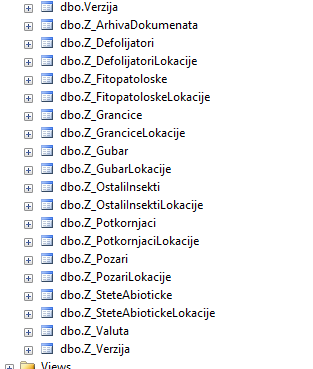 Tabele i upiti u MsAccess i MsSQLserver bazi podataka imaju istu strukturu i sadržaj.Program poseduje opcije kojima se podaci mogu lako učitavati iz jednog u drugi tip podataka, formirati centralnu bazu sastavljenu iz više baza (npr centralna baza podataka u SQL serveru formirana od više MS Access baza).U cilju razmene podataka, putem interneta, emaila ili na drugi način, omogućeno je da se baze eksportuju u XML format koji, nakon komprimovanja daje fajlove male veličine. Takodje, moguće je učitati baze podataka u XML formatu.Instalacija programaZa potrebe instaliranja programa, formiran je instalacioni fajl SetupFPM.msi (instalacija programa). Instalacioni fajl sadrži sve datoteke koje su neophodne za rad, uključujući šifrarnik. U koliko su korisniku potrebne i dodatne, GIS funkcionalnosti, dostavljena je i instalacija MapWinGIS-only-v4.9.4.2-Win32.exe. 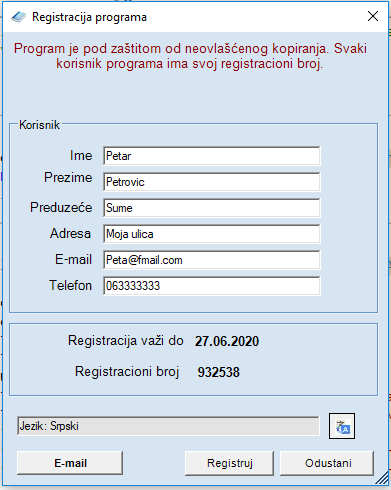 Progam se,podrazumevano, instalira u direrektorijum c:\Sumarstvo\OsnovaFPM.Za potrebe distribicije instalacionih fajlova korisnicima, fajlovi su prebačeni na FTP server na lokaciju ftp://ftp.absoft.rs/ZastitaSuma. Parametri za pristup serveru su korisnicima poslati putem emaila i/ili dati tokom obuke. Instalacija programa nema ograničenja, i sa stanovišta autora može se izvršiti na neograničenom broju računara. Obaveza korisnika je da tokom instalacije unese informacije o korisniku.Izrada programaProgram je izradjen kao desktop aplikacija, programskim paketom „Microsoft Visual Studio 2015“. Za pristup bazama korišćena je OleDbConnection Classa iz Microsoft .NET Framework biblioteke.U skladu sa osnovnim Ugovorom, autor programa zadržava sva autorska prava na izvorni kod programa. Naručiocu (Institut za šumarstvo) dostavljeni su instalacioni fajlovi koji sadrže izvršne verzije programa kao i prateće datoteke koje su sastavni deo instalacionog paketa.Opcije za unos podatakaUnos podataka je podeljen po grupama, u zavisnosti od vrste/pojave ili metodologije prikupljanja podataka.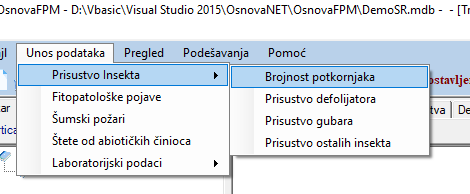 Postoje sledeće grupe podataka:1.Prisustvo insekataa. Brojnost potkornjakab. Prisustvo defolijatorac. Prisustvo gubarad. Prisustvo ostalih insekata2. Fitopatološke pojave3. Šumski požari4. Štete od abiotičkih činioca5. Laboratorijski podaci		a. Analiza zaimskih grančica (hrastovi defolijatori)Sa svaku grupu podataka izrađena je forma za unos. Forme imaju identične funkcionalnosti ali se razlikuju u sadržaju tabela. Ažuriranje verzije programaZa potrebe ažuriranja verzije programa (učitavanje novih verzija) ugrađena je opcija  koja putem internet konekcije pristupa FTP serveru na kome se nalazi nova verzija. Program proverava da li korisnih poseduje važeću ili zastarelu verziju programa i preporučuje da li je potrebno da se isti ažurira. Program se ažurira jednostavno, klikom na opciju za ažuriranje. Nove verzije programa, i šifrarnika, čuvaju se na serveru autora, odakle ih korisnici automatski preuzimaju.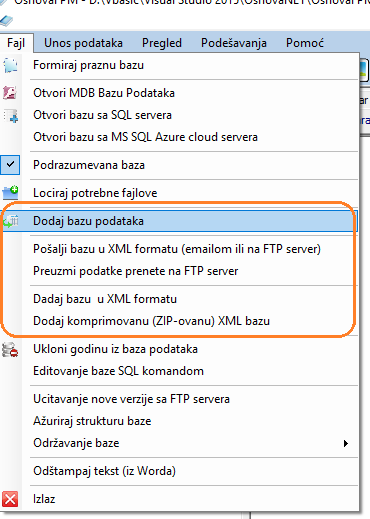 Razmena podatakaRazmena podataka sa drugim korisnicima (slanje u centralnu službu) može da se vrši na više načina. Slanjem fajla baze podataka, učitavanjem podataka sa drugog servera (u koliko su serveri povezani), slanjem XML fajla putem internet konekcije. Za detaljniji opis funkcionalnosti videti u uputstvu “Export/import u xml formatu”Podaci se automatski prenose na server, kao odvojeni XML fajlovi, odakle ih administrator učitava u centralnu (ili privremenu) bazu podataka. Obezbeđeno je da samo lica koja su za to određena (administratori centralne baze) mogu da preuzimaju  i koriste podatke drugih korisnika.Uputstvo za korišćenjeUpotstvo za korišćenje je sastavni deo instalacionog paketa. Distribuirani je u PDF formatu i sadrži 34 stranice (Osnova_FPM_Manual_Srpski.pdf). Uputstvo je integrisano u program, tako da korisnik kod svake od programskih opcija ima mogućnost da pozove uputstvo: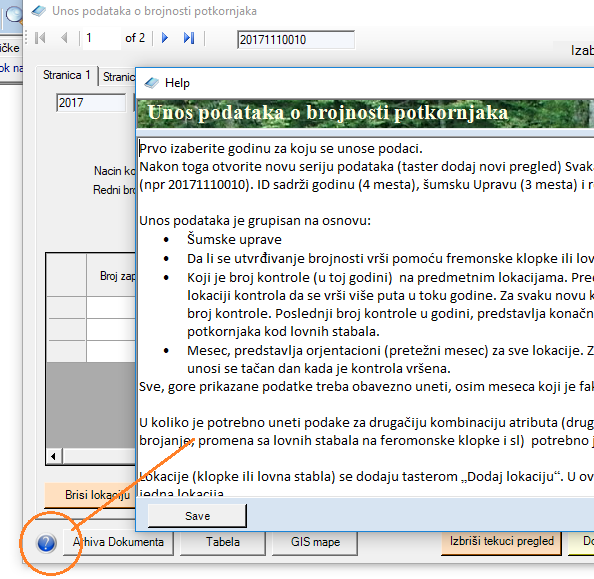 Obuka korisnikaObuka korisnika je sprovedena u institutu za šumarstvo 13 i 14.11.2017, u 4 grupe.PodrškaAutor će u skladu sa ugovorom pružiti neophodnu podršku naručiocu programa (institut za šumarstvo). Pravo na redovnu podršku naručilac neće prenositi drugim pravnim licima. Osnova IntegratorBaza podataka osnova gazdovanja šumamaU funkciji obezbeđenja potpune funkcionalnosti programa za dijagnostiku štetnih organizama i zaštitu zdravlja šumskog bilja i povezivanja sa bazom podataka stanja šuma (osnove gazdovanja šumama) na serveru instituta instalirana je baza podataka “OsnovaSrbija”. Baza podataka je instalirana na novom serveru, odnosno MS SQL serveru koji je kupljen tokom projekta. Baza podataka sadrži 537 gazdinskih jedinica sa 65581odeljenja. Baza podataka takođe sadrži geografske informacije (GJ, Odeljenja i odseci). Baza podataka u suštini predstavlja repliku baze podataka Uprave za šume, koja je bila aktuelna na dan 16.11.2017. Definisana su pravila pristupanja, odnosno otvoreni korisnički nalozi za pristup bazi podataka, i to:osnovaadmin, sa administratorskim pravimaosnovauser,za korisnike koji nemaju prava izmene podataka.Institutu su dostavljeni passwordi za navedene korisnikčke naloge.Program “Osnova”, verzija “integrator”Ova verzija programa omogućuje pristup bazi podataka osnova, pregled podataka, rekapituliranje, štampanje osnova, povezivanje sa podacima iz drugih programa za gazdovanje šumama uključujući monitoring zdravstvenog stanja šuma. Takođe, GIS funkcionalnosti, odnosno osnovni prikaz geografskih informacija je omogućen. Program ne omogućuje unos i obradu podataka inventure šuma. Institutu su predate instalacije za 10 računara, za program Osnova Integrator. Na 4 računara je izvršena instalacija tokom realizacije projekta dok su prestale 6 licence ostavljene Institutu na raspolaganju. U Beogradu						      “GreenFor”16.11.2017						Aleksandar Vasiljević